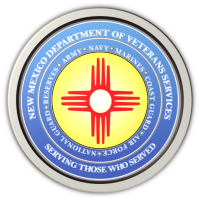 Michelle Lujan Grisham                                                                                                GovernorSonya L. Smith                                                                                                             Cabinet SecretaryNEWS RELEASEContact: Ray SevaDVS Public Information Officerray.seva@state.nm.us(505) 362-6089 DVS Secretary Smith to Speak at Veterans Day Ceremony in Santa FeThursday, November 11 (11am)Santa Fe Veterans Memorial(Cerrillos Rd. & Galisteo St.)SANTA FE-New Mexico Department of Veterans Services (DVS) Secretary Sonya Smith will be a guest speaker at the annual Veterans Day Ceremony in Santa Fe tomorrow in downtown Santa Fe.

The ceremony begins at 11am at the Santa Fe Veterans Memorial, located next to the Bataan Memorial Building at the intersection of Cerrillos Road and Galisteo Street. It is presented by the city of Santa Fe’s Veterans Advisory Board.There is a pre-ceremony concert beginning at 10:15am by the U.S. Navy Band Southwest, which along with other Navy components are in town in observance of Navy Week.Following the ceremony, DVS invites the public to a special Veterans Day screening of the Veterans Journey Home film series at 1pm and 6pm at the nearby Jean Cocteau Cinema, at 418 Montezuma Avenue. This five-film series shows the uplifting stories of veterans readjusting to life back home after returning from combat.Veterans and active service members will be admitted free to all five films. Tickets for the public are $20 for the 1pm matinee, and $25 for the evening screening. For more information about the five films, go to the following link on the DVS website:https://www.nmdvs.org/news-and-events/...and click on “Recent Press Releases.”Other Veterans Day Ceremonies and Events in the State
DVS is also hosting an 11am Veterans Day ceremony at its Vietnam Veterans Memorial in Angel Fire. Governor Michelle Lujan Grisham is schedule to speak at the city of Albuquerque’s Veterans Day Ceremony.Below is a list of other Veterans Day ceremonies and events throughout the state hosted by communities and veterans organizations. DVS encourages New Mexicans to attend a ceremony to honor our nation’s veterans on the federal holiday set aside to thank the men and women who have served and defended our country as members of the United States military. ###The New Mexico Department of Veterans ServicesThe New Mexico Department of Veterans Services (DVS) provides support and services to New Mexico’s 151,000 veterans and their families. DVS treats every veteran, regardless of their rank achieved during military service, with the respect and gratitude befitting someone who has served our country. We strive every day to live up to our agency’s official motto: Serving Those Who Served